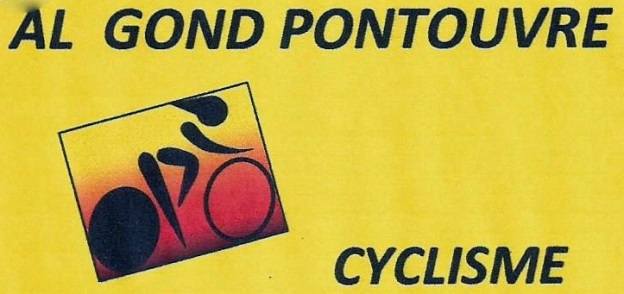 Amicale Laïque Gond-Pontouvre - 16160 Gond-PontouvreObjet : ASSEMBLEE GENERALE				Gond-Pontouvre,				le 08 Octobre  2019Madame, Monsieur,Le Club Cycliste de Gond-Pontouvre vous invite à son AG :Samedi 26 Octobre 201917 heures 30Salle du Temps Libreà Gond PontouvreORDRE DU JOUR :	17 h 15		ACCEUIL DES PARTICIPANTS,17 h 30		OUVERTURE DE L’ASSEMBLEE GENERALE,Bilan de la saison				Jade DA SILVABilan  FFC (route)				Erwan CORNILLETBilan FFC (cyclo-cross)			Pierrick GAUTHIERBilan UFOLEP (route et cyclo-coss)	Christian GAUTHIERBilan cyclotourisme				Charles PRIEUREBilan financier				Josette GAUTHIERAllocution du Président			Christian GAUTHIERElection Tier Sortant : Appel à 3 candidatures.(sortants ; Patrick ROUGIER (ne se représente pas), Charles PRIEURE, Jade DA SILVA)(demissionnaire ; Frederic BOIRON, Pierrette ROUGIER).	18 h 30			Remise des récompenses aux plus meritants de la section,	19 h 00			Pot de l’amitié.Pour ceux et celles qui le souhaite il sera possible de terminer la soirée au restaurant. (prevenir le president pour les resrvations les repas sont à la charge des participants).Les responsables :Monsieur. Christian GAUTHIER 20 rue Jacques Brel 16730 LINARS	06 79 01 19 73Mademoiselle Jade DA SILVA 8 rue Marise vuillemain 16100 CHATEAUBERNARD	06 79 23 62 97          	                                        Madame Josette GAUTHIER 20 rue jacques brel 16730 LINARS	06 69 44 47 85Amicale Laïque Gond-Pontouvre  - 16160 Gond-PontouvreObjet : ASSEMBLEE GENERALE				Gond-Pontouvre,				le 08 Octobre  2019	 Monsieur  Le Maire, Mesdames et Messieurs les élusLa Section Cycliste de Gond-Pontouvre vous invite à son AG :Samedi 26 Octobre 201917 heures 30à Gond-PontouvreSalle du Temps LibreEn souhaitant votre présence parmis nous,AmicalementLe PrésidentChristian GauthierLes responsables :Monsieur. Christian GAUTHIER 20 rue Jacques Brel 16730 LINARS	05 45 91 26 12 – 06 79 01 19 73Mademoiselle Jade DA SILVA 34 rue de la lonjarde 16400 LA COURONNE	06 79 23 62 97          	                                        Madame Josette GAUTHIER 20 rue jacques brel 16730 LINARS	06 69 44 47 85Amicale Laïque Gond-Pontouvre -  16160 Gond-PontouvreObjet : ASSEMBLEE GENERALE				Gond-Pontouvre,				le 08 Octobre   2019	 Monsieur , Madame,La Section Cycliste de L’ Amicale Laique de Gond-Pontouvre à le plaisir de vous inviter à son assemblée générale le :Samedi 26 Octobre 201917 heures 30à Gond-PontouvreSalle du Temps LibreEn souhaitant votre présence parmis nous,AmicalementLe PrésidentChristian GauthierLes responsables :Monsieur. Christian GAUTHIER 20 rue Jacques Brel 16730 LINARS	05 45 91 26 12 – 06 79 01 19 73Mademoiselle Jade DA SILVA 34 rue de la lonjarde 16400 LA COURONNE	06 79 23 62 97          	                                        Madame Josette GAUTHIER 20 rue jacques brel 16730 LINARS	06 69 44 47 85